Нежилое административное здание расположенное по адресу: Новгородская область, Батецкий район, д. Вольная Горка, д.92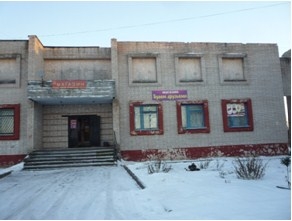 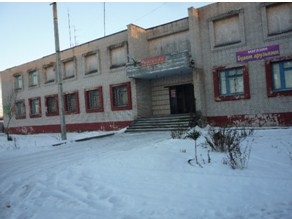 Паспорт объекта муниципального имущества 1. Нежилое административное здание Место расположения (адрес): Новгородская область, Батецкий район, д. Вольная Горка, д.922. Характеристики объекта Описание объекта Нежилое административное здание, состоящее из 2- этажейОписание здания Фундамент бетонный ленточный, стены кирпичные, перегородки железобетонные плиты, кровля рулонная рубероидная Кадастровый номер здания 53:01:0030601:487 Общая площадь здания (кв.м.) 769,9 Предложения по использованию объекта (целевое назначение) офис, административное помещение Удаленность здания от (км): Удаленность здания от (км): до п. Батецкий - 51от В. Новгорода – 46 Отопление – естьЭлектроэнергия – есть Водоснабжение и водоотведение– есть Сведения о договоре аренды В административном здании имеются свободные помещения для сдачи в аренду